Da li i Srbiju ovo čeka: Zabranjena prodaja lekovitog bilja i prirodnih lekova na bazi trava, što uključuje i čajeve, ali i med!2. oktobar 2014. 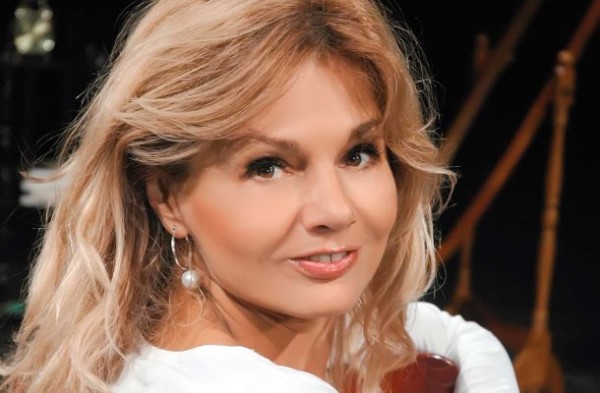 Dok Srbija sa obožavanjem gleda beskrajni plavi krug, i u njemu žute zvezdice, sanjajući da će jednog dana i ona da postane Zvezda (evropskog) Granda, neke stvari prolaze gotovo neopaženo. Na primer, da je Srbija, između ostalog, potpisala zloglasni CODEX ALIMENTARIUS.Od pre godinu ipo dana, u zemljama članicama Evropske unije ne sme da se prodaje lekovito bilje i prirodni lekovi na bazi trava, što uključuje i čajeve, ali i med.Naime, prošle godine na snagu je stupio novi zakon koji propisuje da se prirodni lekovi od bilja pre prodaje moraju istraživati nekoliko godina, a sertifikat bez koga se ne može ući na tržište Evropske unije košta 100.000 evra. Ove zabrane će morati da se pridržavaju i mnoge zemlje koje nisu članice Evropske unije, a odnosi se na države, potpisnice Kodeksa alimentarijusa.To znači da će te države na svojoj teritoriji zabraniti rad travarima i medarima i prodaju njihovih preparata uključujući i čajeve! Možda je nekom smešno to što će Hrvatska ostati bez nekih vina, bez paškog sira a možda i bez dalmatinske pršute, ali to isto čeka i nas.Svetla evropska budućnost, između ostalog, podrazumeva i bespogovornu poslušnost – Kodeks alimentarijus se tako ispostavlja kao samo jedna od mnogih faseta Ugovora sa Đavolom. Nekadašnji vicevi, već danas izgledaju kao nepodnošljiva realnost – možemo da kažemo zbogom hajdučkoj travi i majčinoj dušici, medu i šljivovici – ako majstor iz Brisela, posle nekoliko godina ispitivanja zaključi da nisu po standardima EU.Hajdučka trava, to sa sigurnošću možemo da kažemo, sigurno nije, a možda će biti, ukoliko promeni ime. A o pečenim prasićima da i ne govorimo – nagrabusili smo ako PETA sazna da se ovde peku celi prasići. Šta tek reći o mogućnosti da nam jednog dana jave da nije bezbedno da pijemo vodu iz vodovoda, da mirođija mora da ima sertifikat iz Brisela i da muškatle iz rasadnika iz Zaklopače, ozbiljno ugrožavaju jedinstvenu politiku poljoprivrede Evropske unije?